Дидактическая игра для развития внимания«Найди 10 отличий»                               Подготовил воспитатель Смирнова Татьяна Андреевна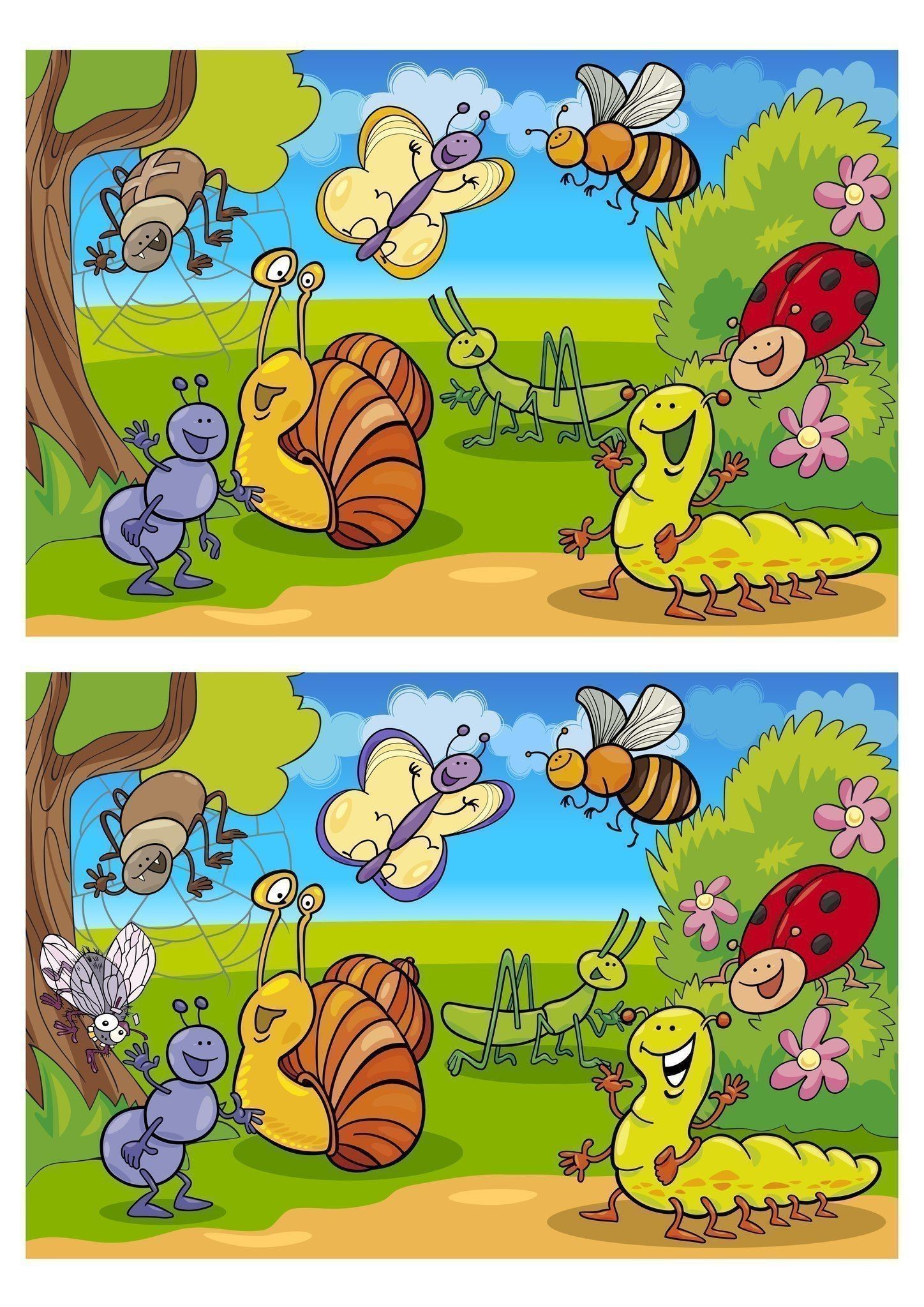 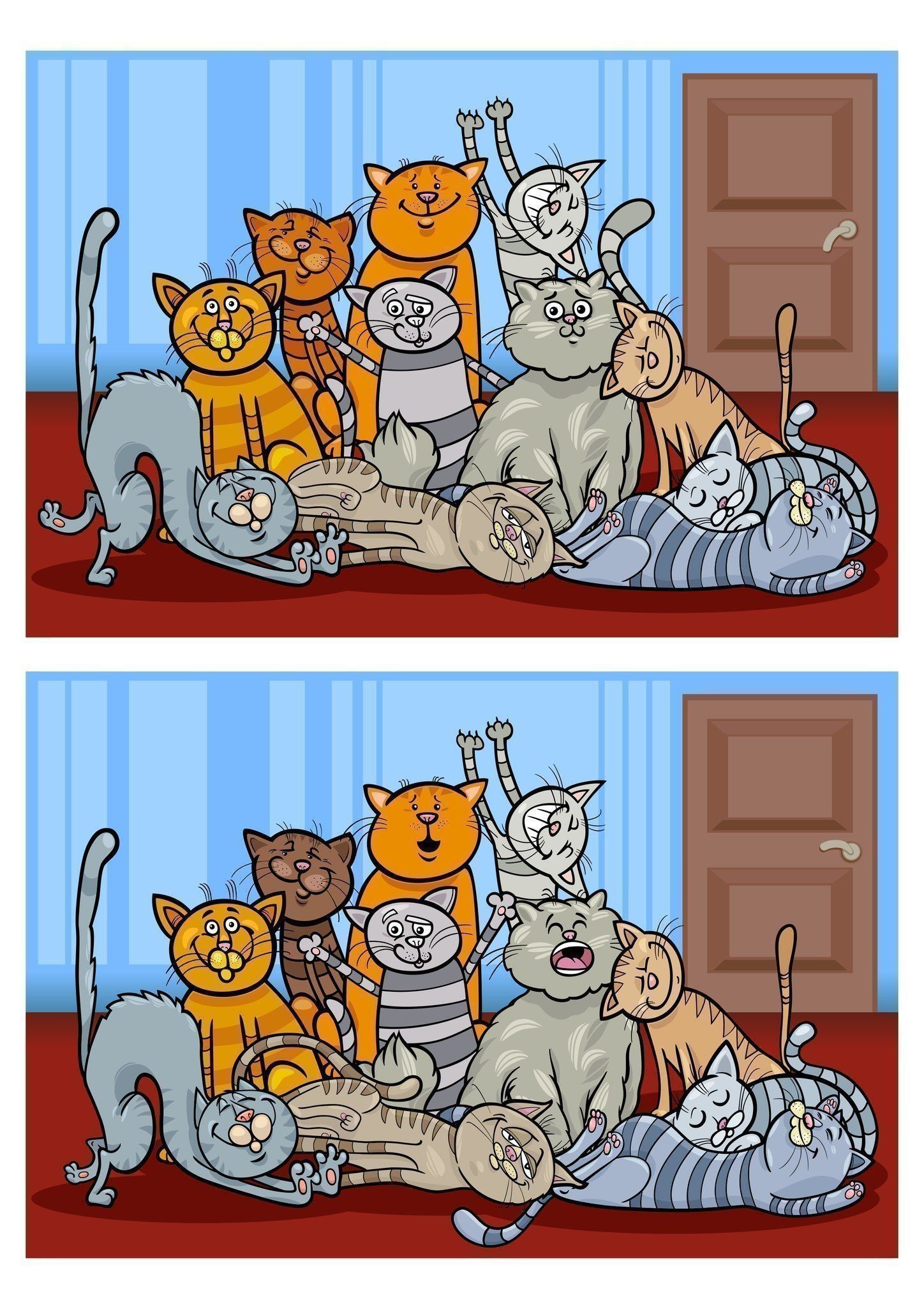 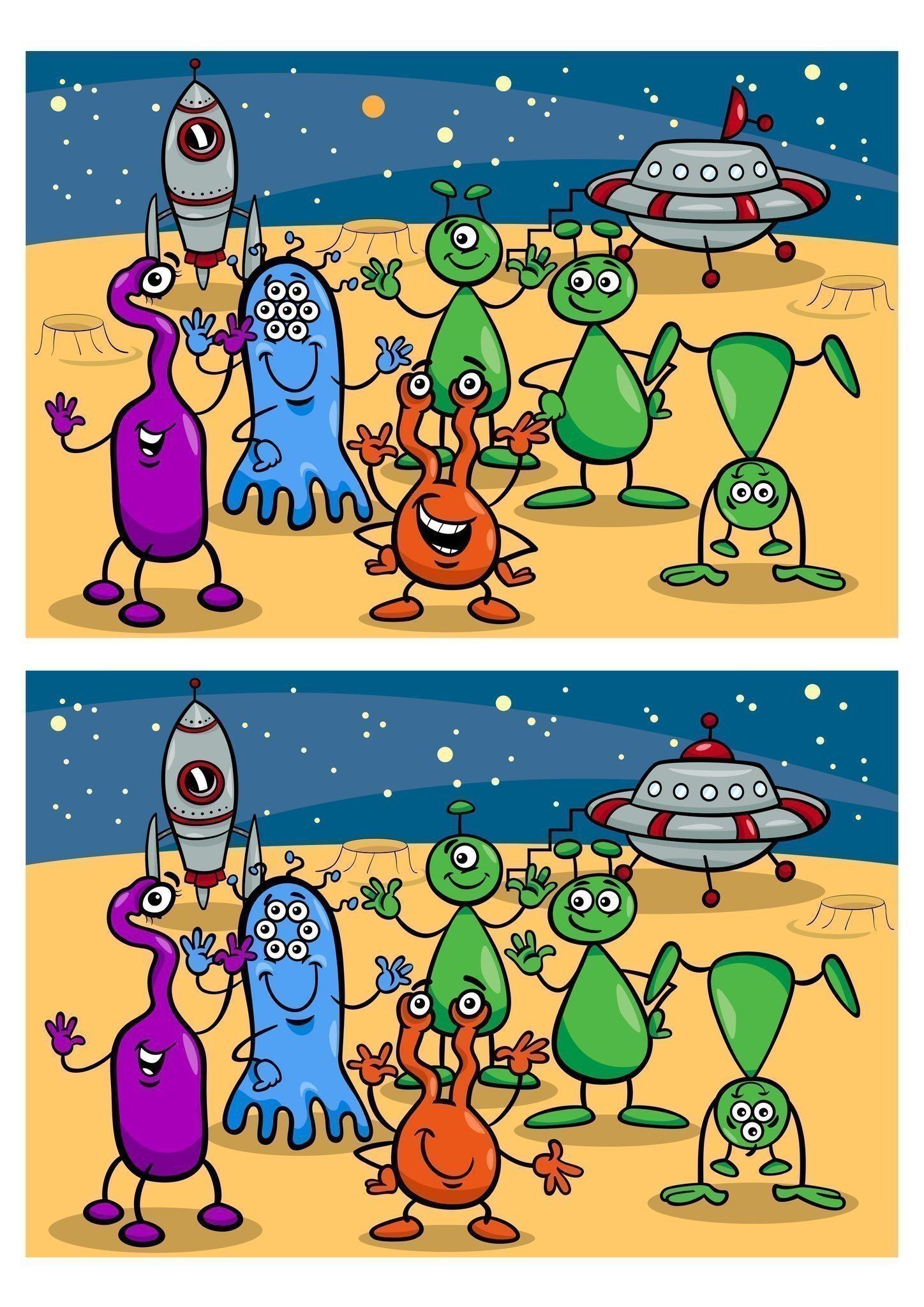 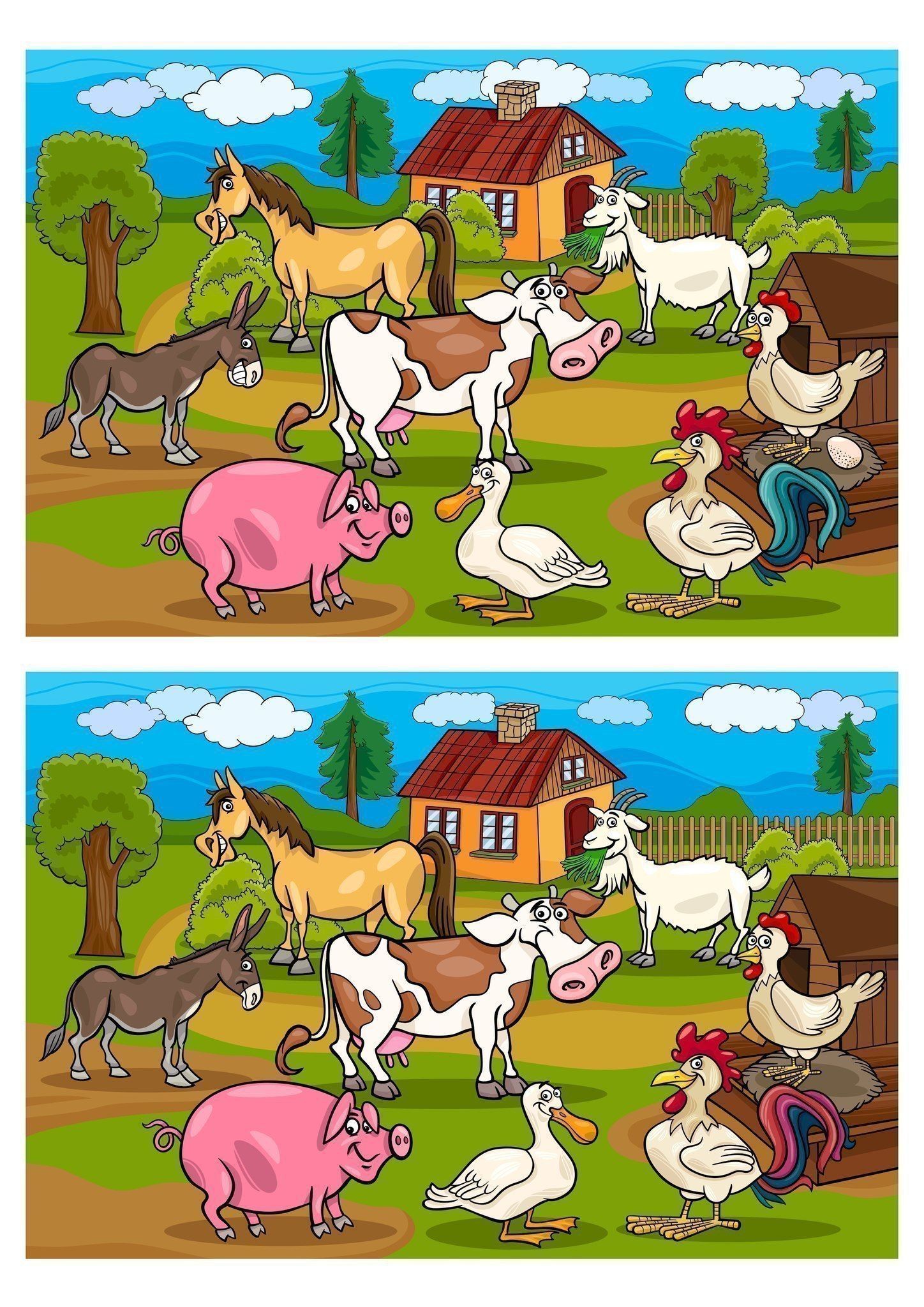 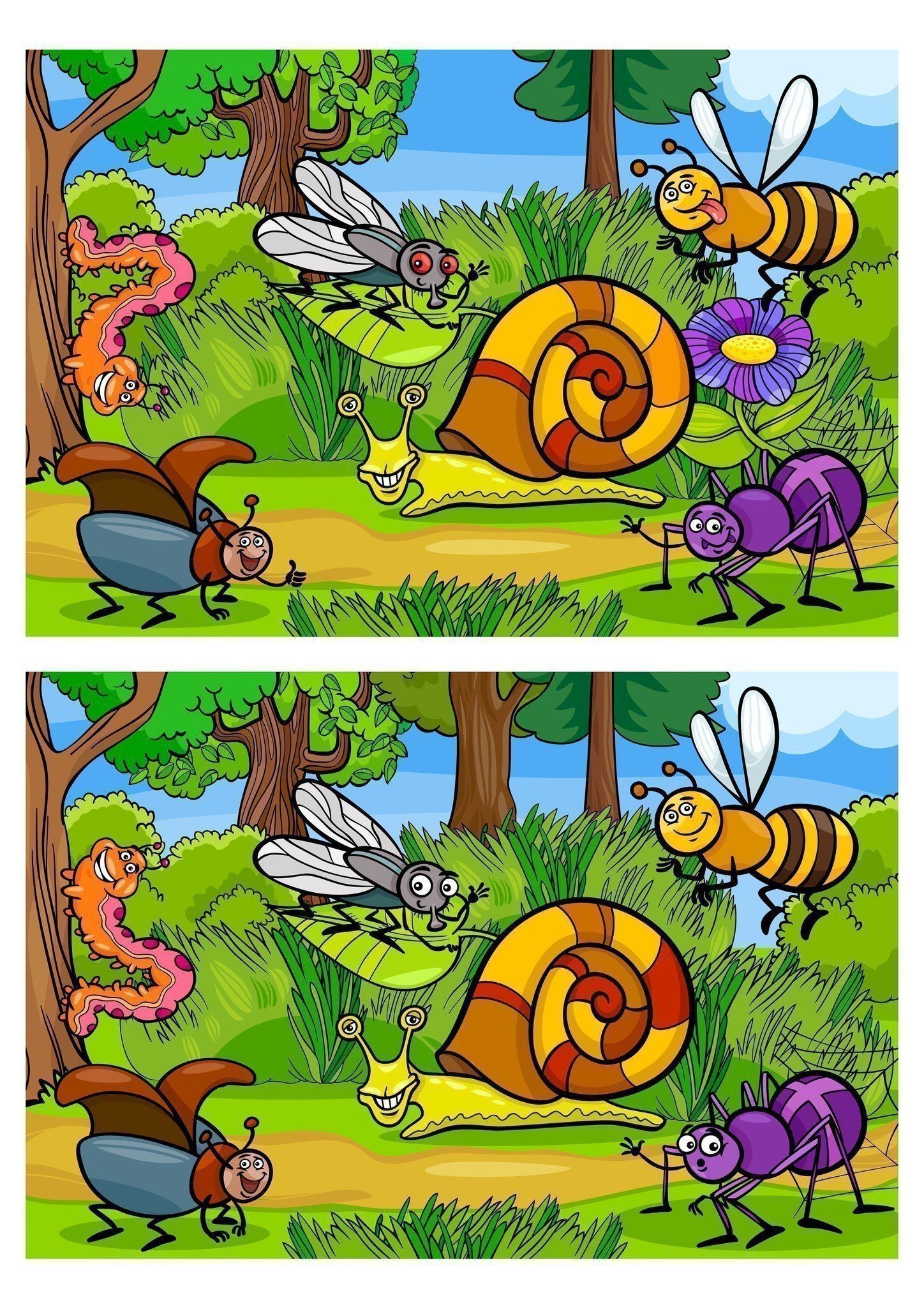 